БІЛОЦЕРКІВСЬКА МІСЬКА РАДА	КИЇВСЬКОЇ ОБЛАСТІ	Р І Ш Е Н Н Я
від 02 вересня 2021 року                                                             № 1300-16-VIIIПро зміну виду економічної діяльності Білоцерківської гімназії – початкової школи № 13 Білоцерківської міської ради Київської областіРозглянувши подання депутата міської ради VIII скликання Петрика Ю. Ф.                     від «10» серпня 2021 року № 1396/02-17, відповідно до статті 25 Закону України «Про місцеве самоврядування в Україні», Законів України «Про державну реєстрацію юридичних осіб, фізичних осіб-підприємців та громадських формувань», «Про освіту», «Про дошкільну освіту», «Про внесення змін до деяких законів України щодо впорядкування окремих питань організації та діяльності органів місцевого самоврядування і районних державних адміністрацій», з метою приведення виду економічної діяльності Білоцерківської гімназії – початкової школи № 13 Білоцерківської міської ради Київської області у відповідність до Класифікатора видів економічної діяльності, міська рада вирішила:Змінити в Єдиному державному реєстрі юридичних осіб, фізичних осіб-підприємців та громадських формувань основний вид економічної діяльності Білоцерківської гімназії – початкової школи № 13 Білоцерківської міської ради Київської області (код ЄДРПОУ 25297120) з 85.20 Початкова освіта на 85.31 Загальна середня освіта. Додати в Єдиний державний реєстр юридичних осіб, фізичних осіб-підприємців та громадських формувань вид економічної діяльності Білоцерківській гімназії – початковій школі № 13 Білоцерківської міської ради Київської області (код ЄДРПОУ 25297120) 85.10 Дошкільна освіта.3. Контроль за виконанням цього рішення покласти на постійну комісію Білоцерківської міської ради з питань охорони здоров’я, материнства та дитинства, освіти, соціального захисту, науки, спорту, культури, мови, молоді, прав національних меншин, міжнародного співробітництва, інформаційної політики.Міський голова		   				                             Геннадій ДИКИЙ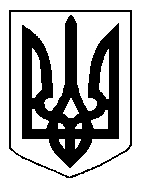 